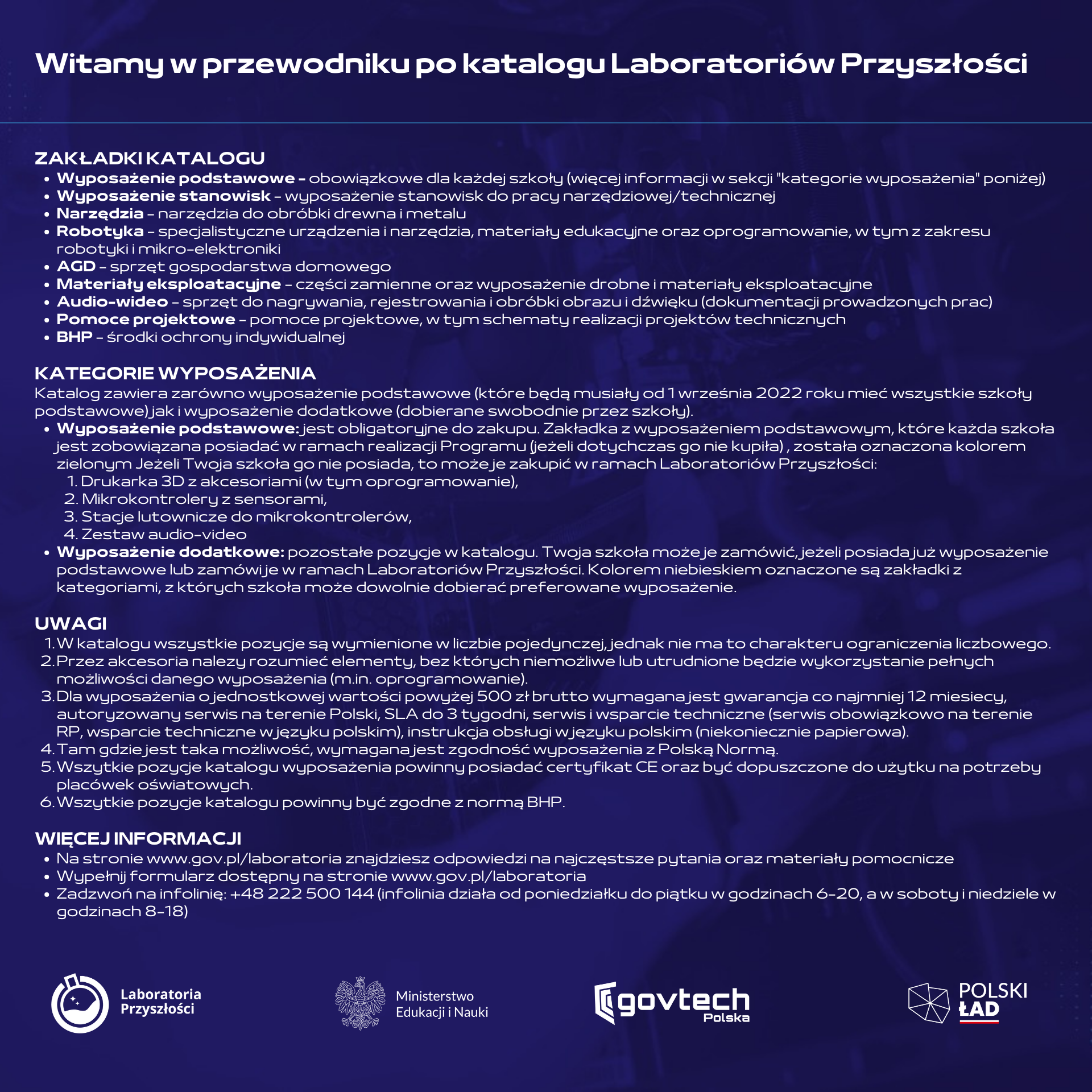 Załącznik Nr 5 do SWZFORMULARZ OFERTOWYDotyczy postępowania o udzielenie zamówienia publicznego prowadzonego w trybie podstawowym bez negocjacji art. 275 pkt.1  Prawo zamówień publicznych pn. „Zakup wyposażenia dla Szkoły  Podstawowej Nr 2 w Łochowie, Szkoły Podstawowej Nr 3 w Łochowie i Szkoły Podstawowej Nr 1 w Łochowie w ramach programu „Laboratoria Przyszłości”.Nazwa i adres Zamawiającego Centrum Usług Wspólnych w Łochowieul. Aleja Pokoju 75, 07-130 Łochówdziałająca w imieniuGminy Łochówul. Aleja Pokoju 75, 07-130 ŁochówNIP 824-17-07-277  Dane WykonawcyNazwa 	Siedziba 	nr telefonu/faksu 	e-mail 	nr NIP 	nr REGON ………………… Numer KRS: ……………………….……(jeżeli dotyczy)Wskazuję adres internetowy ogólnodostępnych i bezpłatnych baz danych, pod którymi dostępne są oświadczenia lub dokumenty: KRS/CEIDG www. ………………………………. (dokładne dane referencyjne dokumentacji)Osoba upoważniona do reprezentacji Wykonawcy/ów i podpisująca ofertę: (imię i nazwisko, stanowisko):………………………………………………………………………………………………………………Osoba upoważniona do podpisywania umów  (imię i nazwisko, stanowisko):………………………………………………………………………………………………………………Osoba do kontaktów w sprawie realizacji zamówienia (imię i nazwisko, stanowisko):………………………………………………………………………………………………………………Nr rachunku bankowego dostawcy: ………………………………………………………………………………………………………………Wykonanie zamówienia zamierzamy powierzyć podwykonawcom :Szczegóły ofertyOświadczenie dotyczące przedmiotu oferty Oświadczamy, że zapoznaliśmy się z treścią SWZ i nie wnosimy żadnych zastrzeżeń oraz zdobyliśmy niezbędne informacje do przygotowania oferty i właściwego wykonania zamówienia. Oświadczamy, że przedmiot zamówienia wykonamy zgodnie ze wszystkimi normami. Oświadczamy, że w cenie ofertowej brutto uwzględnione zostały wszystkie koszty niezbędne do prawidłowego wykonania zamówienia i realizacji świadczenia umownego.Zobowiązujemy się wykonać zamówienie w terminie wymaganym przez Zamawiającego. Oświadczamy, że pozostajemy związani ofertą przez okres 30 dni, licząc od dnia w którym upływa termin składania ofert  20.01.2022 r.Oświadczenie dotyczące umowy w sprawie zamówienia publicznego Oświadczamy, że akceptujemy wzór Umowy bez zastrzeżeń i w razie wybrania naszej oferty zobowiązujemy się do zawarcia Umowy na warunkach zawartych w SWZ, w miejscu i terminie wskazanym przez zamawiającego. Wykonawca jest czynnym podatnikiem podatku VAT*:TAK       NIEWykonawca korzysta ze zwolnienia z art. 43 ustawy z dnia 11 marca 2004 r.
o podatku od towarów i usług (Dz. U. z 2021 r. poz. 685 ze zm.) lub z uwagi na obrót z art.  113 ww. ustawy*:TAKNIEWykonawca posiada specjalnie utworzony przez Bank/SKOK rachunek VAT dla  rachunku rozliczeniowego*:TAKNIE*Proszę zaznaczyć właściwy wariant. Oświadczenia wskazane w punkcie 2-4 dot. mechanizmu podzielonej płatności. Dane dotyczące wielkości przedsiębiorstwaWykonawca jest: mikroprzedsiębiorcą małym przedsiębiorcą średnim przedsiębiorcą  osobą prowadzącą jednoosobową działalność gospodarczą osobą fizyczną nieprowadzącą działalności gospodarczej  inny rodzaj *:*Należy zaznaczyć właściwy wariant. W przypadku Wykonawców wspólnie ubiegających się o zamówienie należy uwzględnić kategorię przedsiębiorstwa lidera konsorcjum.Definicja mikro przedsiębiorcy ,małego i średniego przedsiębiorcy znajduje się w art. 7 ust. 1 pkt 1-3 ustawy z dnia 6 marca 2018 r. Prawo przedsiębiorców.Oświadczenie Wykonawcy w zakresie wypełnienia obowiązków informacyjnych przewidzianych w art. 13 lub art. 14 RODO:Oświadczam, że  wypełniłem obowiązki informacyjne przewidziane w art. 13 lub art. 14 RODO  wobec osób fizycznych, od których dane osobowe bezpośrednio lub pośrednio pozyskałem w celu ubiegania się o udzielenie zamówienia publicznego w niniejszym postępowaniu*. *W przypadku gdy wykonawca nie przekazuje danych osobowych innych niż bezpośrednio jego dotyczących lub zachodzi wyłączenie stosowania obowiązku informacyjnego, stosownie do art. 13 ust. 4 lub art. 14 ust. 5 RODO treści oświadczenia wykonawca nie składa (usunięcie treści oświadczenia np.  poprzez jego wykreślenie). Rozporządzenie Parlamentu Europejskiego i Rady (UE) 2016/679 z dnia 27 kwietnia 2016 r. w sprawie ochrony osób fizycznych w związku z przetwarzaniem danych osobowych i w sprawie swobodnego przepływu takich danych oraz uchylenia dyrektywy 95/46/WE (ogólne rozporządzenie o ochronie danych) (Dz. Urz. UE L 119 z 04.05.2016, str. 1).Tajemnica przedsiębiorstwaOświadczam, że na podstawie art. 18 ust. 3 ustawy Pzp :żadna z informacji zawarta w ofercie oraz załączonej do niej dokumentach nie stanowi tajemnicy przedsiębiorstwa w rozumieniu ustawy o zwalczaniu nieuczciwej konkurencjiwskazane informacje oznaczone nazwą pliku „….” stanowią tajemnicę przedsiębiorstwa w rozumieniu przepisów ustawy i zwalczaniu nieuczciwej konkurencji i w związku z tym zastrzegam, że nie mogą być one udostępniane.Lp.Część zamówienia, którą wykonawca zamierza powierzyć do realizacji przez podwykonawcęFirma (nazwa) podwykonawcyCzęść 1 - Zakup wyposażenia dla Szkoły Podstawowa  Nr 2 im. Janusza Korczaka w Łochowie Łączna wartość  brutto za całość zamówienia: ...........................................zł słownie: ....................................................................................................................................................złotych (w tym podatek od towarów i usług w ustawowej wysokości)UDZIELAMY:12 miesięcy gwarancji24 miesiące gwarancji36 miesięcy gwarancjina dostarczony sprzęt, licząc od dnia odbioru przez Zamawiającego protokołem.Część 2 - Zakup wyposażenia dla Szkoły Podstawowej Nr 3 im. Marii Konopnickiej w ŁochowieŁączna wartość  brutto za całość zamówienia: ...........................................zł słownie: ....................................................................................................................................................złotych (w tym podatek od towarów i usług w ustawowej wysokości)UDZIELAMY:12 miesięcy gwarancji24 miesiące gwarancji36 miesięcy gwarancjina dostarczony sprzęt, licząc od dnia odbioru przez Zamawiającego protokołem.Część 3 - Zakup wyposażenia dla Szkoły Podstawowej Nr 1 im. Baonu „Nadbużańskiego” Armii Krajowej w Łochowie Łączna wartość  brutto za całość zamówienia: ...........................................zł słownie: ....................................................................................................................................................złotych (w tym podatek od towarów i usług w ustawowej wysokości)UDZIELAMY:□	12 miesięcy gwarancji□	24 miesiące gwarancji□	36 miesięcy gwarancjina dostarczony sprzęt, licząc od dnia odbioru przez Zamawiającego protokołem.Termin realizacji nie dłużej niż przez  5 miesięcy od dnia podpisania umowy nie dłużej niż do 31.05.2022 r.Wymagany okres gwarancji na dostarczony sprzęt nie krótszy niż 12 miesięcy od dnia dostawy.Warunki płatności: Wykonawca akceptuje warunki płatności określone przez zamawiającego w SWZ(Załącznik  Nr 6 do SWZ – Projekt umowy).